Camp Health History Form and Emergency Contact InformationName: _____________________________________________________________________________   DOB: _____________________ Sex:  M / F   Age: ___________	Last				First			Initial		               mm/dd/yyyyHome Address: _____________________________________________________________________ _____________________________________________________ City: __________________________________________________  State: _____________ Zip: ___________________Phone: (               )_________________________Name of Parent or Guardian : _______________________________________________________________________________________________________________Emergency Contact: ______________________________________________________________________________________________________________________Home/ Work Phone: (                )___________________________	 		Cell Phone #: (                 )___________________________________________Health Record and Medical Information(Mt. Aetna Camp and Retreat Center is required by the American Camping Association and Maryland Law to obtain the following health information)Physician’s Name: ______________________________________________________________________________ Phone: (                )__________________________Date of Last Tetanus Shot: _____________________________________	Are all Immunizations up to date?    	 Yes 	 NoDate of last Doctor’s visit/ check up: _________________________________ Do you have any medical or activity restrictions? ( )	No	Yes	If yes, please explain below.Explain: ________________________________________________________________________________________________________________________________HISTORY ( check those that apply)Other Explain: ___________________________________________________________________________________________________________________________Suggestions on health related information for camp personnel:___________________________________________________________________________________Any Dietary Restrictions: __________________________________________________________________________________________________________________Operations or serious injuries: Type __________________________  date ______________        Type _____________________________ date___________________Chronic or recurring illness or medical condition _______________________________________________________________________________________________MEDICATIONPlease list ALL medications, including over-the-counter or nonprescription drugs, taken routinely. ***Bring enough medication to last the entire time at camp. Keep it in the original packaging / bottle that will identify the prescribing physician (if a prescription drug).Please check one below:      This person takes the following medication(s).			This person takes NO medications on a regular basis. Please write the name of the medication, the dosage, and frequency of administration and the () route    Medication Name: __________________________________________ Dosage: _______________________________ Route 	Frequency:  ______________________________________________________________________________________Reason for medication:  ____________________________________________________________________________	Medication Name: __________________________________________ Dosage: _______________________________ Route  Frequency:  ______________________________________________________________________________________Reason for medication:  ____________________________________________________________________________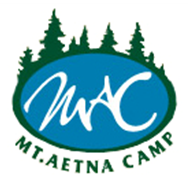 				High Risk Activity Liability Release and Medical ConsentName of Camper: ___________________________________________________________________________________I am in favor of my child participating in all activities selected below unless otherwise specified.  ( Select activities permitted)I understand the activities listed above are HIGH RISK activities. As the legal guardian, I accept the conditions stated, including the release of the Chesapeake Conference, Mt. Aetna Camp management, the Commonwealth of Pennsylvania and the State of Maryland  from liability in case of accident and/or illness. I support, and the applicant agrees to abide by all camp regulations and policies. I understand that my child may be photographed or recorded on video, and I release all rights for publication and advertisement. In case of emergency, I give permission to the physician selected by the Camp Director to hospitalize, order injections, anesthesia, routine tests, treatment or surgery for my child. I release any records necessary for insurance purposes. I give permission to Mt Aetna Camp to provide the necessary related transportation. I also give permission for the First Aid personnel/Camp Nurse selected by the Camp Director to administer any OVER THE COUNTER medications or any routine/emergency treatment. The completed forms may be photocopied for trips out of camp.Parent or Legal Guardian Name: (Please Print) ______________________________________________________________________Signature :______________________________________________________	Date: ______________________________________AsthmaHypertensionALLERGIES ( select below and give name or description)ALLERGIES ( select below and give name or description)Bleeding/ Clotting DisordersKidney StonesAnimals:BronchitisSinusitisDrug :ConvulsionsSore ThroatsFoods :DiabetesSpecial Dietary NeedsInsects :FaintingStomach UpsetPlants :Heart TroubleBedwettingOther, Explain BelowADD/ADHDPersonality Disorder/Behavioral Issues  (explain below)Personality Disorder/Behavioral Issues  (explain below)Personality Disorder/Behavioral Issues  (explain below)Horse Riding Street Hockey  Mountain Biking Water-SportsMountain Boarding Street HockeyRappelling/ Zip lineSoccerRock Climbing Flag FootballChallenge CourseOther Team Sports 